ANEXOS REQUERIMENTOS EM PDF:FRENTE CARTÃO IDOSO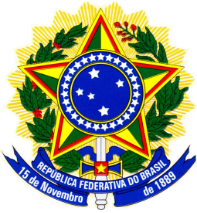 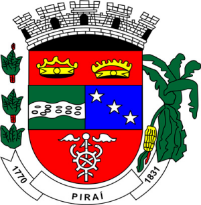   VERSO CREDENCIAL IDOSO:ANEXO REQUERIMENTO EM PDF:   FRENTE DA CREDENCIAL DE ESTACIONAMENTO PARA PESSOA COM DEFICIÊNCIA FÍSICA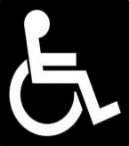 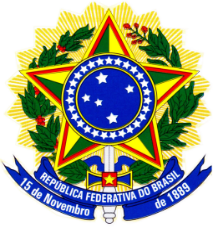 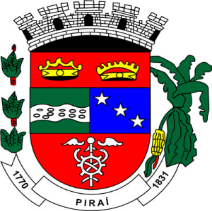 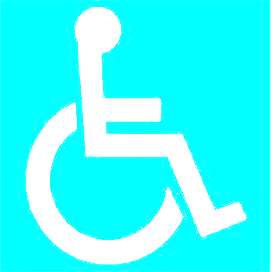  VERSO DA CREDENCIAL DE ESTACIONAMENTO PARA PESSOA COM DEFICIÊNCIA    ANEXO REQUERIMENTO EM PDF: